Заявка участникаМеждународной научно-практической конференции«ДУХОВНО-НРАВСТВЕННЫЕ ОСНОВЫ И ОТВЕТСТВЕННОСТЬ  ЛИЧНОСТИ В СУДЬБЕ ЧЕЛОВЕЧЕСКОЙ ЦИВИЛІЗАЦИИ»Фамиля_____________________________________________________Имя____________________________________________________Отчество____________________________________________________Ученая степень_______________________________________________Ученое звание________________________________________________Город, страна_________________________________________________Организация (учреждение)______________________________________Должность_____________________________________________________Телефон______________________________________________________Е-mail________________________________________________________Название доклада______________________________________________Секция №___________________________________________________Подпись______________                              «______»________2017 р.Контактные телефоны:+ 38 (057)–707–68–60 (роб.)   Доц. Подбуцкая Нина ВикторовнаАдрес оргкомитета конференции:Украина, г. Харьков – 61002, ул. Кирпичева, 2, НТУ «ХПИ», чл.-кору. НАПН Украины, заведующему кафедрой педагогики и психологии управления соиіальными системами имени акад. И.А. Зязюнад.пед.н., проф. Романовскому А.Г.Тел. (057) 7004025, 7076042 Факс (057) 7076371 Организационный взнос за участие в конференции 150 грн. В его стоимость входит: программа конференции, сертификат и сборник научных  трудов «Проблемы и перспективы формирования национальной гуманитарно-технической элиты» в электронном варианте. Перевод средств за участие в конференции осуществляется пополненнем счета на карточку ПРИВАТБАНКА № 5168 7572 9450 1301 на фамилию Гура Татьяна Витальевна. Комиссия за перевод средств оплачивается автором.Для участия в конференции необходимо до 10 ноября 2017 года прислать отдельными файлами на е-mail секретарей секций в соответствии с выбранным направлением:  - заявку участника конференции (Иванов И.И._заявка);- отсканированнуюу копию перевода оплаты за конференцію (Иванов И.И._оплата)- статью (Іванов И.И._статья).МИНИСТЕРСТВО ОБРАЗОВАНИЯ И НАУКИ УКРАИНЫНАЦИОНАЛЬНАЯ АКАДЕМИЯ ПЕДАГОГИЧЕСКИХ НАУК УКРАИНЫНАЦИОНАЛЬНЫЙ ТЕХНИЧЕСКИЙ УНИВЕРСИТЕТ«ХАРЬКОВСКИЙ ПОЛИТЕХНИЧЕСКИЙ ИНСТИТУТ»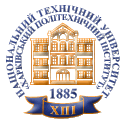 ИНФОРМАЦИОННОЕ СООБЩЕНИЕМЕЖНАРОДНАЯ НАУЧНО-ПРАКТИЧЕСКАЯКОНФЕРЕНЦИЯНравственность и ответственность – это,  несомненно,  самое главное в жизни человекаТ. Манн«ДУХОВНО-НРАВСТВЕННЫЕ ОСНОВЫ И ОТВЕТСТВЕННОСТЬ  ЛИЧНОСТИ В СУДЬБЕ ЧЕЛОВЕЧЕСКОЙ ЦИВИЛІЗАЦИИ»16 ноября 2017 годаХарьковМногоуважаемые коллеги! Приглашаем Вас принять участие в работе  Международной научно-практической конференции«ДУХОВНО-НРАВСТВЕННЫЕ ОСНОВЫ И ОТВЕТСТВЕННОСТЬ  ЛИЧНОСТИ В СУДЬБЕ ЧЕЛОВЕЧЕСКОЙ ЦИВИЛІЗАЦИИ »Дата проведения 16 ноября 2017 годаРабота конференции планируется по такими секциям:Психолого-педагогические аспекты формирования духовно-нравственных основ и ответственности национальной гуманитарно-технической элиты (председатель: Пономарёв Александр Семенович, т. 707-64-90; секретарь: Чебакова Юлия Григорьевна, моб. +380509356462.  E-mail: chebakova.khpi@gmail.com Преемственность исторического опыта как фактор социального прогресса (председатель: Ніколаєнко Виталий Иванович, т. 707-65-93; секретарь: Савченко Леонид Петрович, т. 707-68-29). E-mail: leonid_ps@yahoo.com Социальная ответственность бизнеса и современная цивилизация (председатель: Архиереев Сергей Игоревич, т. 707-69-49; секретарь: Волосникова Наталия Николаевна, моб. +380637657555). E-mail: volosnikova@ukr.netМеханизмы правовой ответственности как факторы обеспечения жизнеспособности гражданского общества (председатель: Перевалова Людмила Викторовна, т. 707-62-09; секретарь: Гаряева Анна Михайловна, т. 707-62-09).E-mail: olaolaola@ukr.net  5.Социальная ответственность в системе ценностей современного общества (председатель:Клименко Елена Юрьевна, т. 707-68-36; секретарь: Голованов Борис Дмитриевич, моб. +380673077866). E-mail: socpol@gmail.com 6.Гуманитарная оценка техники и технологий: противоречия техногенной цивилизации (председатель:Тарароев Яков Владимирович, т. 707-60-20; секретар: Мищенко Марина Николаевна, моб. +380509346945). E-mail: vykladach.ukr@gmail.com7.Технический прогресс и ответственность специалиста (председатель: Лазуренко Александр Павлович, т. 720-61-76; секретарь: Червоненко Иван Игоревич, моб. +380935567444). E-mail: lasurenko@kpi.kharkov8. Значимость науки и техники в судьбе человеческой цивилизации (исторический аспект). (председатель: Скляр Владимир Николаевич, т. 707-65-03; секретарь: Гутник Марина Валериевна, моб. +380509710612).E-mail: marinazoza@gmail.com    Форма работы конференции: дистанционная, заочная.Рабочие языки конференции: украинский, русский, английский.Для своевременной подготовки программы и материалов конференции просим Вас подать секретарям секций:• текст статьи в электронном виде на одном из рабочих языков (3-5 страниц) согласно требованиям до 10 ноября 2017 года.Требования к оформлению статейПринимаются в печать оригинальные материалы научно-практического характера по тематическим направлениям конференции. 2. Статья подается в формате Microsoft Word 6,0/2003 (*.doc или *.rtf). Имя файла (латинскими  буквами) должно соответствовать фамилии первого автора. 3. Текст статьи должен бать набранным через 1,5 интервала, шрифт Times New Roman, кегль 10, абзацное отступление  – .; поля: верхнее, нижнее, левое, правое – .4. Порядок расположения материала непосредственно под верхней границей слева БОЛЬШИМИ БУКВАМИ ПОЛУЖИРНЫМ ШРИФТОМ ПЕЧАТАЕТСЯ УДК статьи; через ряд по правому краю  печатаются курсивом фамилии авторов и инициалы, через запятую с нового абзаца город и страна;через ряд по центру полужирным шрифтом БОЛЬШИМИ БУКВАМИ печатается название статьи;через ряд с отступлением () печатается текст статьи, отформатированный по ширине ряда;рисунки, схемы и графики должны бать выполнены в черно-белом вари анте;  через один ряд печатается список литературы языком оригинала, оформленный согласно требованиям ДСТУ ГОСТ 7.1 и соответственно Бюлетеня ВАК № 3,2008 и транслитерация списка литературы; через ряд с отступлением () печатаются аннотации и ключевые слова: украинским, английским и руским языками.Порядок аннотаций: – инициалы и фамилии авторов (посередине ряда);– через ряд с отступлением () большими  буквами посередине название статьи;– через ряд с отступлением () печатается текст аннотации;– через ряд с отступлением () печатаются ключевые слова.6. Оргкомитет оставляет за собой право не печатать статьи, которые оформлены с нарушением этих  требований, не соответствуют тематическим направлениям работы конференции или поданы позже установленного срока  